                   ПРОЕКТ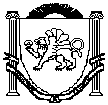 РЕСПУБЛИКА КРЫМНИЖНЕГОРСКИЙ РАЙОНЕМЕЛЬЯНОВСКИЙ СЕЛЬСКИЙ СОВЕТ-я очередная сессия II-го созываРЕШЕНИЕ № __«_____»_________2020года                                                             с.ЕмельяновкаО внесении изменений в решение от 09.09.2020 г. №3 «Об утверждении Порядка определения размера арендной платы, цены продажи, платы за установление сервитута, платы за проведение перераспределения земельных участков, находящихся в муниципальной собственности муниципального образования Емельяновское сельское поселение Нижнегорского района Республики Крым»В соответствии с  Федеральным законом от 06.10.2003 №131-ФЗ «Об общих принципах организации местного самоуправления в Российской Федерации», Законом Республики Крым от 21.08.2014 №54-ЗРК «Об основах местного самоуправления в Республики Крым», Земельным кодексом Российской Федерации, статьей 3 Закона Республики Крым от 31.07.2014 №38-ЗРК «Об особенностях регулирования имущественных и земельных отношений на территории Республики Крым», руководствуясь поручением Главы Республики Крым от 25.08.2020г. №1/01-32/4900,  Емельяновский сельский советРЕШИЛ:1.Внести следующие изменения в решение Емельяновского сельского совета от 09.09.2020г. №3 «Об утверждении Порядка определения размера арендной платы, цены продажи, платы за установление сервитута, платы за проведение перераспределения земельных участков, находящихся в муниципальной собственности муниципального образования Емельяновское сельское поселение Нижнегорского района Республики Крым» (далее – Порядок):	1.1 пункт 3.2 раздела 3 Порядка изложить в новой редакции:«3.2. Обеспечить установление льготных условий продажи земельных участков, находящихся в собственности муниципального образования Емельяновское сельское поселение Нижнегорского района Республики Крым, без проведения торгов, в случаях, предусмотренных пунктом 2 статьи 39.3 Земельного кодекса Российской Федерации на 2021 год в следующих размерах:  3.2.1 5 процентов кадастровой стоимости земельного участка, с разрешенным использованием для индивидуального жилищного строительства, ведения личного подсобного хозяйства (приусадебный земельный участок), на котором расположен жилой дом, собственнику такого жилого дома.Определить, что существенным условием, при котором цена продажи земельных участков будет составлять 5 процентов от кадастровой стоимости земельного участка является соответствие вида разрешенного использования земельного участка требованиям градостроительного регламента правил землепользования и застройки муниципального образования Емельяновское сельское поселение Нижнегорского района Республики Крым.3.2.2  20 процентов кадастровой стоимости земельного участка, на котором расположены здания, сооружения, собственникам таких зданий, сооружений либо помещений в них в случаях, предусмотренных статьей 39.20 Земельного кодекса российской Федерации, за исключением случая, предусмотренного пунктом 1.1 настоящего решения.Определить, что существенными условиями, при которых цена продажи земельных участков будет составлять 20 процентов от кадастровой стоимости земельного участка являются:- соответствие вида разрешенного использования земельного участка требованиям градостроительного регламента правил землепользования и застройки муниципального образования Емельяновское сельское поселение Нижнегорского района Республики Крым;- истечение трех лет с момента возникновения права собственности на объект недвижимого имущества;- отсутствие у уполномоченного органа информации овыявленных в рамках государственного земельного надзора и неустраненных нарушений законодательства Российской Федерации при использовании такого земельного участка.3.2.3 15 процентов кадастровой стоимости земельного участка:- предназначенного для ведения сельскохозяйственного производства и находящегося в постоянном (бессрочном) пользовании юридических лиц, указанным юридическим лицам, за исключением лиц, указанных в пункте 2 статьи 39.9 Земельного кодекса Российской Федерации;- крестьянскому (фермерскому) хозяйству или сельскохозяйственной организации в случаях, установленных Федеральным законом от 24.07.2002 № 101-ФЗ «Об обороте земель сельскохозяйственного назначения»;- предназначенного для ведения сельскохозяйственного производства и переданного в аренду в порядке переоформления в соответствии с частями 4, 13 статьи 3 Закона Республики Крым от 31.07.2014 № 38-ЗРК «Об особенностях регулирования имущественных и земельных отношений на территории Республики Крым» гражданину или юридическому лицу, этому гражданину или этому юридическому лицу по истечении трех лет с момента заключения договора аренды с этим гражданином или этим юридическим лицом либо передачи прав иобязанностей по договору аренды земельного участка этому гражданину или этому юридическому лицу при условии отсутствия у уполномоченного органа информации  о выявленных в рамках государственного земельного надзора и неустраненных нарушениях законодательства Российской Федерации при использовании такого земельного участка в случае, если этим гражданином или этим юридическим лицом заявление о заключении договора купли-продажи такого земельного участка без проведения торгов подано до дня истечения срока указанного договора аренды земельного участка.	Определить, что существенным условием, при котором цена продажи земельных участков будет составлять 15 процентов от кадастровой стоимости земельного участка является соответствие вида разрешенного использования земельного участка требованиям градостроительного регламента правил землепользования и застройки муниципального образования Емельяновское сельское поселение Нижнегорского района Республики Крым (в случае если на земельный участок распространяется действие градостроительного регламента).3.2.4 Установить, что расчет цены продажи земельного участка, в случаях, предусмотренных пунктом 3.2 настоящего решения, производится по состоянию на дату поступления соответствующего заявления в орган, уполномоченный на распоряжение данным земельным участком.2. Обнародовать настоящее решение на информационном стенде в здании администрации Емельяновское сельского поселения Нижнегорского района Республики Крым, а также на официальном сайте в сети «Интернет» (http://emel-sovet.ru/).3. Настоящее решение вступает в силу с момента его обнародования и применяется к правоотношениям, возникшим на период 2021года.4. Контроль за исполнением настоящего решения оставляю за собой.Председатель Емельяновскогосельского совета – глава администрацииЕмельяновского сельского поселения				Л.В.Цапенко